Uintah County 4-H Livestock Record Book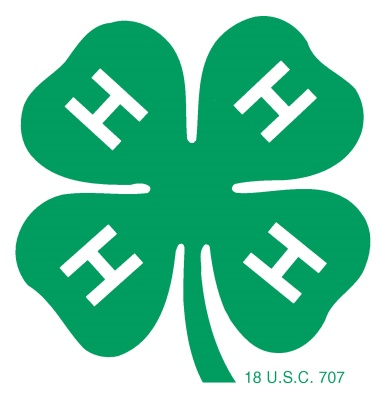 ________________________________________________________________________________________________________________________________________________________________________________________________________________________________________________________________________________________________________________________________________________________________________________________________________________________________________________________________________________________________________________________________________Utah State University is committed to providing an environment free from harassment and other forms of illegal discrimination based on race, color, religion, sex, national origin, age (40 and older), disability, and veteran’s status. USU’s policy also prohibits discrimination on the basis of sexual orientation in employment and academic related practices and decisions. Utah State University employees and students cannot, because of race, color, religion, sex, national origin, age, disability, or veteran’s status, refuse to hire; discharge; promote; demote; terminate; discriminate in compensation; or discriminate regarding terms, privileges, or conditions of employment, against any person otherwise qualified. Employees and students also cannot discriminate in the classroom, residence halls, or in on/off campus, USU-sponsored events and activities. This publication is issued in furtherance of Cooperative Extension work, acts of May 8 and June 30, 1914, in cooperation with the U.S. Department of Agriculture, Kenneth L. White, Vice President for Extension and Agriculture, Utah State University.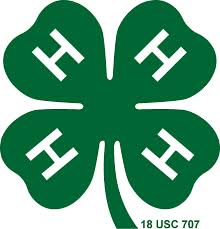 Uintah County 4-H LivestockRecord BookWhy Keep Records?By keeping records, you will be able to see how much progress you make this year and over the course of your 4-H career as you set goals and work to accomplish them.  Good records will:Help you learn about animals, their rate of growth, the feed they require, the	cost of the feed they require and their habits.Increase understanding of your project’s financial outcome.Assist you in gathering information to market your animal.Improve your management practices.Keep track of your project activities and learning experiences.Allow you to better plan for future livestock projects.Project PlanThe animals you plan to have in your project this year are:Kind	 	   Number 				 Where will you get them?_______ 	   ________________________	                 ___________________________________________ 	   ________________________	                 ___________________________________________ 	   ________________________	                 ___________________________________________ 	   ________________________	                 ____________________________________When do you plan to start the project? ______________________________________________________________How much do you expect to spend for feed and animals for this project?Cost of Animals__________ + Cost of Feed ___________ = Total ___________Where will you get the money for the project?___ Borrow from the bank ___ Borrow from a business sponsor___ Borrow from parents ___ Use own money         4-H GOALS   Set some goals for your 4-H project for the coming year.The skill of setting and achieving goals is something 4-H strives to teach and encourage 4-Hers to practice. It’s a skill that will surely be useful in the future. Setting goals can be as broad as a project or as specific as an exhibit a 4-Her plans to take to fair. As a 4-H member adds to their knowledge and skill set, goals should become more challenging and demonstrate further learning.
What is a Goal?	A GOAL is ...... deciding what you want to do and learn in a 4-H project	A GOAL is ...... having a road map. It helps you decide how to get where you want to go.	Goals have three parts that allow us to measure and check our progress. They are:		The Action - How are you going to do something?		The Result - What are you going to do?		The Timetable - When you are going to do it?		Use the examples and worksheet below to help you set your 4-H Project goals.Examples:Action 					Result 					TimetableI want to train    		 my 4-H beef heifer to lead 		   before stock show timeI want to make		   	 three nutritious snacks		   	   by the June meetingACTION	 (how)				RESULT	(what)				TIMETABLE (when)I want to______________________	______________________________  	___________________I want to______________________	______________________________  	___________________I want to______________________	______________________________  	___________________Control Test?Do your goals pass the control test? That is, do you have control over all parts of what happens? If youcan answer "yes", you are ready to begin recordkeeping.
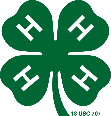 4-H Livestock Expense RecordThe Livestock Expense Record is to be used to track all expenses incurred for the livestock project every year.  The categories and what belongs in each one are listed below.Animal Purchase:  purchase price of animal, any transportation costs associated 			           with bringing animal home.Feed: hay, silage, grain, supplementsAnimal Health: vet bills, medications, vaccinations  Supplies/Equipment: bedding, clippers, grooming 	supplies, taggersShow Expenses:  entry fees, show clothes, show sticks, show boxes, buyer 				        appreciation giftsOther:  any other expense incurred while raising stock show animals4-H Livestock Expense Record (use multiple as needed)4-H Livestock Project SummaryMy 4-H Project AnimalsNote: The final weight can be by scale at home or at the fair.  This allows the exhibitor to complete the record book prior to turning it in.Formula to Calculate Your Breakeven Price    $________________  ÷____ ___________   =  $_________________Rate of Gain 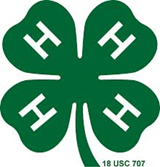        Project Reflections1.  What did you learn in the project this year?   _______________________________________________________________________________________________________________________________________________________________________________________________________________________________________________________________2.  What did you feed your animal(s) and why? _______________________________________________________________________________________________________________________________________________________________________________________________________________________________________________________________3.  What management strategies did you put in place to help keep your animal(s) healthy? _______________________________________________________________________________________________________________________________________________________________________________________________________________________________________________________________4.  What is the breakeven price for this project?  What can be done to improve the breakeven price?  _______________________________________________________________________________________________________________________________________________________________________________________________________________________________________________________________5.  List one thing that went well and one thing you would improve in the future. _______________________________________________________________________________________________________________________________________________________________________________________________________________________________________________________________DatePayeeDescriptionTotalAnimal PurchaseFeedAnimal HealthSupplies/ EquipmentShow ExpensesOther1/1/01Local Feed StoreEXAMPLEFeed and show clothes$175.95EXAMPLE$125.00EXAMPLEEXAMPLE$50.95Ear Tag NumberSexBreedDate AcquiredBeginning WeightFinal    WeightPurchased animal = Price you paid for animal      orRaised animal = Value of animal at start of projectA $Total Feed Costs Per Animal From Daily Feed RecordB $Total Cost From Livestock Project Expense Record C $                         Total Expenses (a + b + c)   $